Formulario de Reserva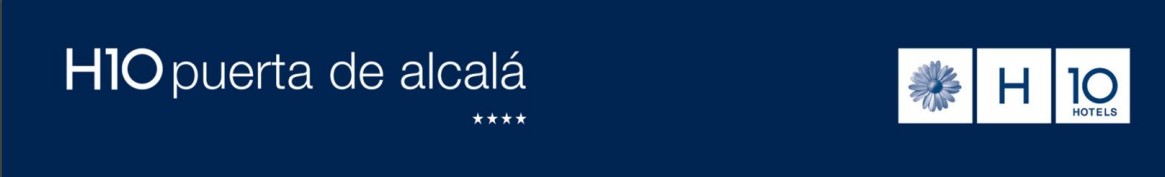 Alcalá, 66 ES- 28009 MadridT (34) 91 435 10 60grupos.hal@h10hotels.com1. Detalles de Reserva3. Condiciones de la reservaFirma	Fecha:Código de la Reserva/EventoEV00001380H10 Puerta de Alcalá ANOVE11.03.202012.03.20201HotelEV00001380H10 Puerta de Alcalá ANOVE11.03.202012.03.20201EmpresaEV00001380H10 Puerta de Alcalá ANOVE11.03.202012.03.20201Día de llegadaEV00001380H10 Puerta de Alcalá ANOVE11.03.202012.03.20201Día de salidaEV00001380H10 Puerta de Alcalá ANOVE11.03.202012.03.20201Número de nochesEV00001380H10 Puerta de Alcalá ANOVE11.03.202012.03.20201Tipo de habitaciónNº Hab.RégimenAdultosPrecio €DOBLE USO INDIVIDUALAlojamiento y desayuno1137€DOBLEAlojamiento y desayuno2147€2. Detalles PersonalesNombreTeléfono de Contacto E-mailGarantía de ReservaTarjeta de Crédito: Visa     Amex     Master Card     Dinners Club  Numero 	Fecha de Caducidad 	Fecha Límite de Reserva12 de febrero de 2020 a las 14:00hCancelación No showS Ecte podrá cancelar la reserva gratuitamente hasta 4 días antes de la llegada.ntre 4 días y 48 horas, se cargará el importe de la primera noche de estancia como gasto de  ancelación a la tarjeta informada en la reserva como garantía.Con menos de 48 horas y no- show el hotel está autorizado a cargar la totalidad de la estancia a la arjeta informada en la reserva como garantía.